Hucknall Town Centre Improvement SchemeTraffic Management BulletinFriday 9th September 2016 from 20:00hrs  for 11 weeks Carillion/Tarmac – Station Road is closed between the High Street and Ashgate Road Junctions. A diversion route is in place via Ashgate Road and Portland Road. Monday 3rd October to 27th November 2016Carillion/Tarmac – 09:00hrs Temporary 3 Way Traffic Lights and Pedestrian Crossings on the HighStreet & Watnall Road junction. Installing new traffic lights.Pedestrian Access will be maintained.Week Commencing 14th November 2016Monay 14th November to Sunday 27th November 2016Carillion/Tarmac – 24hrs - 2 way lights on junction of the new Relief Rd and Station Road junction for resurfacing works.Carillion/Tarmac – 24hrs The New Relief Road will be closed between Baker St and Titchfield St. Residents and businesses of The Connery, Titchfield St, Albert St, Perlthorpe Drive and Thoreby Dale will enter and exit via the New Relief Road from Station Rd. This access point will be for residents and businesses only.Wednesday 16th November to Friday 25th November 2016Carillion/Tarmac – 07:30 to 17:30 Mon to Fri – Baker Street is Closed from the High Street to Carlingford Road. A diversion will be in place.Week Commencing 21st November 2016(Subject to Change)Monay 21st November to Friday 25th November 2016Carillion/Tarmac – Temporary 3 Way Traffic Lights on the New Relief Road & Perlthorpe Drive junction.Saturday 26th November 2016 Night Carillion/Tarmac – Hucknall High Street will be closed between Baker Street and Watnall Road. For the Pedestrianisation works to commence on the 28th November 2016.Pedestrian Access will be maintained for all of the above.Please see reverse for drawing showing traffic diversion routesSite Public Liaison Detailsharold.shaw@tarmac.com07484029694Diversion Route from 11th November to 27th November 2016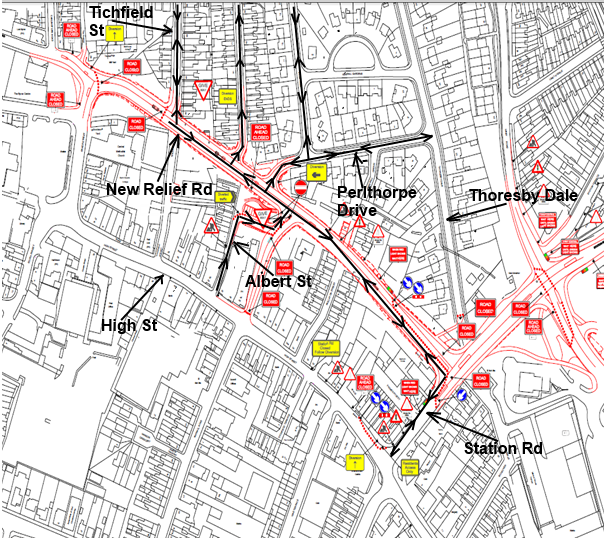 